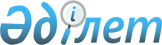 Об утверждении объемов субсидирования развития племенного животноводства, повышения продуктивности и качества продукции животноводства на 2020 год
					
			С истёкшим сроком
			
			
		
					Постановление акимата Кызылординской области от 5 февраля 2020 года № 161. Зарегистрировано Департаментом юстиции Кызылординской области 5 февраля 2020 года № 7234. Прекращено действие в связи с истечением срока
      В соответствии c приказом Министра сельского хозяйства Республики Казахстан от 15 марта 2019 года № 108 "Об утверждении Правил субсидирования развития племенного животноводства, повышения продуктивности и качества продукции животноводства" (зарегистрировано в Реестре государственной регистрации нормативных правовых актов за номером 18404) акимат Кызылординской области ПОСТАНОВЛЯЕТ:
      1. Утвердить прилагаемые объемы субсидирования развития племенного животноводства, повышения продуктивности и качества продукции животноводства на 2020 год.
      2. Государственному учреждению "Управление сельского хозяйства Кызылординской области" принять меры, вытекающие из настоящего постановления.
      3. Контроль за исполнением настоящего постановления возложить на заместителя акима Кызылординской области Намаева Б.Б.
      4. Настоящее постановление вводится в действие со дня первого официального опубликования. Объемы субсидирования развития племенного животноводства, повышения продуктивности и качества продукции животноводства на 2020 год
      Сноска. Приложение - в редакции постановления акимата Кызылординской области от 03.12.2020 № 140 (вводится в действие со дня первого официального опубликования). таблица № 1 Объемы субсидий, освоенные в соответствии с нормативами, утвержденными согласно приказа министра сельского хозяйства Республики Казахстан от 15 марта 2019 года № 108 "Об утверждении Правил субсидирования развития племенного животноводства, повышения продуктивности и качества продукции животноводства"
      Примечание:
      * - при выделении дополнительных бюджетных средств из местного бюджета и/или при перераспределении с других бюджетных программ допускается увеличение нормативов субсидирования до 50 процентов и по субсидированию кормов до 100 процентов от утвержденного норматива по согласованию с Министерством в соответствии с пунктом 4 Правил субсидирования развития племенного животноводства, повышения продуктивности и качества продукции животноводства, утвержденных приказом Министра сельского хозяйства Республики Казахстан от 15 марта 2019 года № 108 (зарегистрировано в Реестре государственной регистрации нормативных правовых актов за номером 18404);
      ** - при выделении дополнительных бюджетных средств из местного бюджета.
      Приобретение племенных животных всех видов, племенного суточного молодняка родительской/прародительской формы мясного направления птиц, суточного молодняка финальной формы яичного направления, полученного от племенной птицы, субсидируется до утвержденного норматива, но не более 50 процентов стоимости от его стоимости приобретения. 
      Приобретение отечественного племенного маточного поголовья крупного рогатого скота и овец субсидируется при наличии договора кредитования с финансовым институтом, при этом субсидии перечисляются на специальный счет в счет погашения кредита. Таблица №2 Объемы субсидий, которые будут освоены в соответствии с нормативами, утвержденными согласно приказа министра сельского хозяйства Республики Казахстан от 17 июля 2020 года № 229"О внесении изменений в приказ Министра сельского хозяйства Республики Казахстан от 15 марта 2019 года № 108 "Об утверждении Правил субсидирования развития племенного животноводства, повышения продуктивности и качества продукции животноводства"
      Примечание:
      Приобретение животных всех видов, племенного суточного молодняка родительской/прародительской формы мясного направления птиц, суточного молодняка финальной формы яичного направления, полученного от племенной птицы, эмбрионов крупного рогатого скота и овец субсидируется до утвержденного норматива, но не более 50 % от его стоимости приобретения.
      Приобретение семени племенного быка молочных и молочно-мясных пород субсидируется до 100 % от стоимости приобретения, но не более утвержденного норматива.
      Приобретение племенных быков-производителей и племенных баранов-производителей субсидируется в соотношении к маточному поголовью согласно нагрузке 1:25, приобретение племенных жеребцов-производителей и верблюдов-производителей субсидируется в соотношении к маточному поголовью согласно нагрузке 1:15.
      * в случае нехватки бюджетных средств, норматив субсидий может корректироваться в сторону уменьшения до 50 %.
					© 2012. РГП на ПХВ «Институт законодательства и правовой информации Республики Казахстан» Министерства юстиции Республики Казахстан
				
      Аким Кызылординской области

К. Искаков
Утверждены постановлениемакимата Кызылординской областиот "5" февраля 2020 года № 161
№
Направление субсидирования
Единица

измерения
Нормативы субсидий

на 1 единицу, тенге
Объем субсидии
Объем субсидии
№
Направление субсидирования
Единица

измерения
Нормативы субсидий

на 1 единицу, тенге
голова, тонна
тысячи тенге
Мясное и мясо-молочное скотоводство
Мясное и мясо-молочное скотоводство
Мясное и мясо-молочное скотоводство
Мясное и мясо-молочное скотоводство
Мясное и мясо-молочное скотоводство
Мясное и мясо-молочное скотоводство
1.
Ведение селекционной и племенной работы:
1.1
Товарное маточное поголовье крупного рогатого скота
голова/

случной сезон
10000
45000
450000
1.2
Племенное маточное поголовье крупного рогатого скота*
голова/

случной сезон
20000
3000
60000
2.
Содержание племенного быка-производителя мясных и 

мясо-молочных пород, используемых для воспроизводства стада
голова/

случной сезон
100000
3.
Приобретение отечественного племенного рогатого скота
приобретенная голова
150000
1100
165000
4.
Приобретение зарубежного племенного маточного поголовья*
приобретенная голова
225000
258
58050
5.
Удешевление стоимости бычков, реализованных или перемещенных на откорм в откормочные площадки вместимостью не менее1000 голов единовременно
килограмм 

живого веса
200
999,89
199978
6.
Удешевление затрат откорма бычков для откормочных площадок вместимостьюне менее 1000 голов единовременно
килограмм

привеса
200
65,077
13015,4
7.
Удешевление стоимости заготовки говядины мясоперерабатывающими предприятиями, занимающимися забоем и первичной переработкой мяса крупного рогатого скота 

(действует с 1 января 2020 года) 
килограмм произведенной говядины
175
Молочное и молочно-мясное скотоводство
Молочное и молочно-мясное скотоводство
Молочное и молочно-мясное скотоводство
Молочное и молочно-мясное скотоводство
Молочное и молочно-мясное скотоводство
Молочное и молочно-мясное скотоводство
1.
Приобретение семени племенного быка молочных и молочно-мясных пород:
1.1
однополое
приобретенная 

доза
10000
1000
10000
1.2
двуполое
приобретенная 

доза
5000
2.
Приобретение племенного маточного поголовья крупного рогатого скота:
2.1
отечественный или зарубежный 

из стран Содружества Независимых Государств
приобретенная 

голова
150000
36
5400
2.2
из Австралии, Соединенных Штатов Америки, Канады и Европы*
приобретенная 

голова
225000
3.
Удешевление стоимости производства молока:
3.1
хозяйства с фуражным поголовьем коров от 600 голов
реализованный 

или 

переработанный килограмм
35
3581,876
125365,660
3.2
хозяйства с фуражным поголовьем коров от 400 голов
реализованный 

или 

переработанный килограмм
20
3.3
хозяйства с фуражным поголовьем коров от 50 голов
реализованный 

или 

переработанный килограмм
10
3.4
Сельскохозяйственный кооператив
реализованный 

или 

переработанный килограмм
10
4.
Субсидирование услуги по искусственному осеменению маточного поголовья крупного рогатого скота в крестьянских (фермерских) хозяйствах и сельскохозяйственных кооперативах 
осемененная 

голова/

случной сезон
5000
5000
25000
5.
Содержание племенного 

быка-производителя молочных 

и молочно-мясных пород, используемых для воспроизводства стада 
голова/

случной сезон
100000
6.
Субсидирование услуги по трансплантации эмбрионов
голова
80000
7.
Удешевление стоимости затрат на корма маточному и ремонтному поголовью молочного и молочно-мясного направления*/**
голова
240000
1640
393600
Овцеводство
Овцеводство
Овцеводство
Овцеводство
Овцеводство
Овцеводство
1.
Субсидирование услуги по искусственному осеменению маточного поголовья овец в хозяйствах и сельскохозяйственных кооперативах 
осемененная 

голова/

случной сезон
1000
2.
Ведение селекционной и племенной работы:
2.1
племенное маточное поголовье овец 
голова/

случной сезон
2500
2.2
товарное маточное поголовье овец 
голова/

случной сезон
1500
3.
Приобретение племенных овец
приобретенная

голова
8000
5900
47200
3.1
Приобретение племенного маточного поголовья коз**
приобретенная

голова
40000
4.
Содержание племенного барана-производителя, используемого 

для воспроизводства товарной отары
голова/

случной сезон
10000
5.
Удешевление стоимости реализации ягнят
реализованная

голова
3000
6874
20622
Коневодство
Коневодство
Коневодство
Коневодство
Коневодство
Коневодство
1.
Приобретение племенных жеребцов-производителей продуктивного направления
приобретенная голова
100000
77
7700
2.
Удешевление стоимости производства и переработки кобыльего молока
килограмм
60
39,574
2374,440
Верблюдоводство
Верблюдоводство
Верблюдоводство
Верблюдоводство
Верблюдоводство
Верблюдоводство
1.
Приобретение племенных верблюдов-производителей
приобретенная

голова
100000
2.
Удешевление стоимости производства и переработки верблюжьего молока
килограмм
55
62,96
3462,8
Пчеловодство
Пчеловодство
Пчеловодство
Пчеловодство
Пчеловодство
Пчеловодство
1.
Ведение селекционной и племенной работы пчелосемьями
пчелиная

семья/сезон
5000
300
1500
Итого
Итого
х
х
1588268,3
№
Направление субсидирования
Единица измерения
Нормативы субсидий 

на 1 единицу, тенге
Объем субсидии
Объем субсидии
№
Направление субсидирования
Единица измерения
Нормативы субсидий 

на 1 единицу, тенге
голова, тонна
тысячи 

тенге
Мясное и мясо-молочное скотоводство
Мясное и мясо-молочное скотоводство
Мясное и мясо-молочное скотоводство
Мясное и мясо-молочное скотоводство
Мясное и мясо-молочное скотоводство
Мясное и мясо-молочное скотоводство
1.
Ведение селекционной и племенной работы:
1.1
Товарное маточное поголовье крупного рогатого скота
голова/случной сезон
10000
1393
13930
1.2
Племенное маточное поголовье крупного рогатого скота
голова/случной сезон
15000
1616
24240
2.
Содержание племенного быка-производителя мясных и мясо-молочных пород, используемых для воспроизводства стада
голова/случной сезон
100000
3.
Приобретение отечественного племенного быка-производителя мясных и мясо-молочных пород
приобретенная голова
150000
360
54000
4.
Приобретение племенного маточного поголовья крупного рогатого скота:
приобретенная голова
4.1
Отечественный
приобретенная голова
150000
180
27000
4.2
Импортированный из стран Содружества независимых государств, Украины
приобретенная голова
225000
80
18000
4.3
Импортированный из Австралии, стран Северной и Южной Америки, стран Европы
приобретенная голова
300000
5.
Приобретение импортированного маточного поголовья 

крупного рогатого скота, соответствующее породному происхождению
приобретенная голова
150000
6.
Удешевление стоимости бычков, реализованных или перемещҰнных на откорм в откормочные площадки вместимостью не менее 1000 голов единовременно 

или на мясопере-рабатывающие предприятия с убойной мощностью 50 голов в сутки
килограмм 

живого веса
200
390
78000
7.
Удешевление стоимости заготовки говядины мясоперерабатывающими предприятиями, занимающимися забоем и первичной 

переработкой мяса крупного рогатого скота
килограмм произведенной говядины
175
Молочное и молочно-мясное скотоводство
Молочное и молочно-мясное скотоводство
Молочное и молочно-мясное скотоводство
Молочное и молочно-мясное скотоводство
Молочное и молочно-мясное скотоводство
Молочное и молочно-мясное скотоводство
1.
Приобретение семени племенного быка молочных и молочно-мясных пород
1.1
Однополое
приобретенная доза
10000
1.2
Двуполое
приобретенная доза
5000
2.
Приобретение племенного маточного поголовья крупного рогатого скота:
приобретенная голова
2.1
отечественный
приобретенная голова
200000
2.2
импортированный из стран Содружества Независимых Государств, Украины
приобретенная голова
225000
2.3
Импортированный из Австралии, стран Северной и Южной Америки, стран Европы
приобретенная голова
400000
3.
Удешевление стоимости производства молока:
Удешевление стоимости производства молока:
Удешевление стоимости производства молока:
Удешевление стоимости производства молока:
Удешевление стоимости производства молока:
3.1
Хозяйства с фуражным поголовьем коров от 600 голов
реализованный

или переработанный килограмм
45
2545,904
114565,7
3.2
Хозяйства с фуражным поголовьем коров от 400 голов
реализованный

или переработанный килограмм
30
3.3
Хозяйства с фуражным поголовьем коров от 50 голов
реализованный

или переработанный килограмм
20
3.4
Сельскохозяйственный кооператив
реализованный

или переработанный килограмм
20
4.
Удешевление стоимости приобретения эмбрионов крупного рогатого скота
штука
80000
5.
Субсидирование услуги по искусственному осеменению маточного поголовья крупного рогатого скота молочного и молочно-мясного направления в крестьянских (фермерских) хозяйствах и сельскохозяйственных кооперативах
осемененная голова 

в текущем году
5000
2000
10000
Яичное птицеводство
Яичное птицеводство
Яичное птицеводство
Яичное птицеводство
Яичное птицеводство
Яичное птицеводство
1.
Приобретение суточного молодняка финальной формы яичного направления, полученного от племенной птицы
приобретенная голова
60
10000
600
2.
Удешевление стоимости производства пищевого яйца (действует до 1 января 

2022 года)
2.1
фактическое производство 

от 200 миллионов штук
реализованная штука
1,5
2.2
фактическое производство 

от 150 миллионов штук
реализованная штука
1,3
2.3
фактическое производство 

от 100 миллионов штук
реализованная штука
1,2
2.4
фактическое производство 

от 50 миллионов штук
реализованная штука
1,1
2.5
фактическое производство 

от 20 миллионов штук
реализованная штука
1
Овцеводство
Овцеводство
Овцеводство
Овцеводство
Овцеводство
Овцеводство
1.
Ведение селекционной и племенной работы
1.1
Племенное маточное поголовье овец
голова/случной сезон
4000
103900
415600
1.2
Товарное маточное поголовье овец
голова/случной сезон
2500
93020
232550
2. 
Приобретение отечественных племенных овец
приобретенная голова
15000
3800
57000
2.1
Приобретение импортированных племенных маточных овец
приобретенная голова
30000
2.2
Приобретение импортированных племенных баранов-производителей
приобретенная голова
150000
3.
Содержание племенного барана-производителя, используемого 

для воспроизводства товарной отары
голова/случной сезон
10000
340
3400
4.
Удешевление стоимости баранчиков, реализованных на откорм в откормочные 

площадки вместимостью 

не менее 5000 голов единовременно или на мясоперерабатывающие предприятия с убойной мощностью 300 голов в сутки
реализованная голова 
3000
5000
15000
5.
Удешевление стоимости приобретения эмбрионов овец
штука 
80000
6.
Субсидирование услуги по искусственному осеменению маточного поголовья овец в хозяйствах и сельскохозяйственных кооперативах
осемененная голова/случной сезон
1500
Коневодство
Коневодство
Коневодство
Коневодство
Коневодство
Коневодство
1.
Приобретение племенных жеребцов-производителей продуктивного направления
приобретенная голова
100000
80
8000
Верблюдоводство
Верблюдоводство
Верблюдоводство
Верблюдоводство
Верблюдоводство
Верблюдоводство
1.
Приобретение племенных верблюдов-производителей
приобретенная голова
100000
За счет средств из местного бюджета
За счет средств из местного бюджета
За счет средств из местного бюджета
За счет средств из местного бюджета
За счет средств из местного бюджета
За счет средств из местного бюджета
1.
Ведение селекционной и племенной работы с маточным поголовьем маралов (оленей)
голова/случной сезон
10000
2.
Ведение селекционной и племенной работы с пчелосемьями
пчелиная семья/сезон
5000
3.
Удешевление стоимости затрат на корма сельскохозяйственным животным*:
голова
3.
Маточное поголовье крупного рогатого скота молочного и молочно-мясного направления
голова
120000
3.
Маточное поголовье крупного рогатого скота
голова
30000
14020
420600
3.
Маточное поголовье мелкого рогатого скота
голова
5000
35003
175015
3.
Маточное поголовье лошадей
голова
20000
5055
101100
3.
Маточное поголовье верблюдов
голова
20000
1667
33340
4.
Приобретение племенного маточного поголовья коз
приобретенная голова
40000
5.
Удешевление стоимости производства и переработки кобыльего молока
килограмм
60
41
2460
6.
Удешевление стоимости производства и переработки верблюжьего молока
килограмм
55
75
4125
Итого
Итого
х
х
1808525,7